Book report 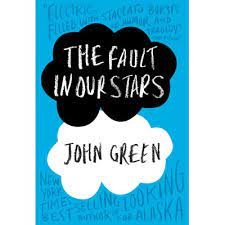 The fault in our starsJohn GreenWhat is the main theme of the book? The main theme of this book is love; Hazel has cancer. She meets a boy; she is in love with him. Who is the protagonist? How does she develop throughout the book? What does she learn?The protagonist is Hazel. She is a girl and has cancer. Her parents are very protective over her. She must go to the support group; her mother wants it. She doesn’t like the support group. It is only about her illness, and she just wants to live. She meets Augustus Waters at the support group. She likes him, he is very handsome. Hazel knows what she wants and knows how to get it. Throughout the book this doesn’t change. Hazel doesn’t change at all, I think. Who tells the story? What effect does the choice of this voice have on the story?Hazel tells the story. You only see the story from the perspective of Hazel. I think that’s a shame because I wanted to know more about Augustus. I want to how he thought about the situations. Is the story told chronologically? Are there any flashbacks or flashforwards?The story is told chronologically. There are no flashbacks or flashforwards.How many different storylines are there in the book? There is only one storyline, and it is told by Hazel. Mention the 2 characters who are most important apart from the main character. The first person is Augustus, Augustus is a boy. He is also in the support group with Hazel. He is tall and has beautiful eyes. Hazel really likes him. He is in the support group because he survived cancer, He only has 1.4 leg. That doesn’t stop him from doing things that he likes. Hazel shows him her favorite book. “An Imperial Affliction”. He immediately loves it. The book is a book about a sick girl. The book ends in the middle of a sentence. He is curious how the book ends just like Hazel. They are going to look for the writer of the novel so they can ask him how the story ends.The second person who is most important in the story is Peter van Houten. He is the writer of An Imperial Affliction. He lives in Holland. Hazel and Augustus want to go to Amsterdam to meet Peter. When they are in Amsterdam, he isn’t nice to them. Later in the story he tells why he wasn’t nice. Hazel reminds him of his daughter who died.  How much time expires between the beginning and the end of the book? I think this is a year. The time isn’t named in the book but I think it would be a year. They do a lot of thing that you can’t do in a couple months. When does the story take place? How does the writer put this across?The story takes place in the present. It is not a story from the past. The writer put this across through the story. There are computers and phones in the story so that is modern. Therefore, I think the story takes place in the present. Where does the story takes place? How does the writer put this across?The story takes place in a small town. I think that it is a small town because Augustus and Hazel don’t live far away from each other and everything they talk about is close to their place. (Except from Amsterdam.) What genre does the book belong too?This book is a novel. The genre it belongs to is romance. The book is about the love story of Hazel and Augustus. What is seems to be the major point the author wants to put across? I think the writer wants to tell you that you need to live your live. In times of happiness and times of sadness. I also think he wants to tell that you need to make your dreams come true. Augustus and Hazel are going to Amsterdam because they want to know the end of the story of the book. I think this is sort of a dream. What did you like about the book? What did you dislike?I loved the love story from Augustus and Hazel. How they met, this was because of their support group. That they both liked the same book and went together to the whole other side of the world. I didn’t like that Augustus died, but that was what I was expecting. Although I think it is a shame. Would you recommend this book to a friend?Yes, I would. I think this novel is nice tot read through. The words aren’t too hard. So, if you don’t like reading the book is still nice to read. The story is interesting, so you don’t get bored.What would you rate this book on a scale from 1 to 10?I would give it a 8. I really liked reading this book.